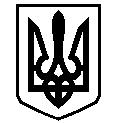 У К Р А Ї Н АВАСИЛІВСЬКА МІСЬКА РАДАЗАПОРІЗЬКОЇ ОБЛАСТІсьомого скликанняп’ятдесят сьома  (позачергова)  сесіяР  І  Ш  Е  Н  Н  Я  16 липня  2020                                                                                                         №  17                                                                             Про внесення змін в рішення п’ятдесят другої (позачергової) сесії Василівської міської ради сьомого скликання від 19 грудня 2019 року № 66 «Про затвердження Програми розроблення проектів землеустрою та оцінки земель на території Василівської міської ради Запорізької області на 2020 рік»	Керуючись п.22 ч.1 ст.26 Закону України «Про місцеве самоврядування в Україні», Земельним кодексом України, Законами України «Про землеустрій»,  «Про оцінку земель», «Про державний земельний кадастр», «Про внесення змін до деяких законодавчих актів України щодо розмежування земель державної та комунальної власності»  Василівська міська радаВ И Р І Ш И Л А :1.Внести зміни в  рішення п’ятдесят другої (позачергової) сесії Василівської міської ради сьомого скликання від 19 грудня 2019 року № 66 «Про затвердження Програми розроблення проектів землеустрою та оцінки земель на території Василівської міської ради Запорізької області на 2020 рік» та ви класти Програму в новій редакції (додається).2. Фінансування Програми здійснити за рахунок коштів  міського бюджету КПКВКМБ 0117130  «Здійснення заходів із землеустрою».3. Контроль за виконанням цього рішення покласти на постійну  комісію міської ради  з питань бюджету, фінансів, планування соціально-економічного розвитку міста та постійну комісію  з питань земельних відносин та земельного кадастру, благоустрою міста та забезпечення екологічної безпеки життєдіяльності населення.Міський голова                                                                        Людмила ЦИБУЛЬНЯК                                  ЗАТВЕРДЖЕНО                                                                                Рішення  п’ятдесят сьомої  (позачергової)                                                                                сесії Василівської міської ради                                                                                сьомого скликання                                                                                16 липня  2020  № 17Програма розроблення проектів землеустрою та оцінки земель на території Василівської  міської ради Запорізької областіна 2020 рікХарактеристика програми1. Назва: Програма з розроблення проектів землеустрою та оцінки земель на території Василівської міської ради на 2020 рік2. Підстава для розроблення: Конституція України, Земельний кодекс України, Закони України «Про оцінку земель», «Про місцеве самоврядування в Україні», «Про державний земельний кадастр», «Про внесення змін до деяких законодавчих актів України щодо розмежування земель державної та комунальної власності» Василівська міська рада3.  Ініціатор: Василівська міська рада Запорізької області4. Головний замовник: Василівська міська рада Запорізької області5. Мета, зміст та завдання проекту програми: Організація та фінансування робіт з розроблення проектів землеустрою та оцінки земель на території міської ради.6. Початок і закінчення: 2020 рік7 .Очікуванні результати виконання: формування земельних ділянок як об’єктів цивільних прав з метою оформлення права комунальної власності на землю, продажу земельних ділянок  та отримання коштів від продажу земельних ділянок.Мета та заходи ПрограмиМетою Програми з розроблення проектів землеустрою та оцінки земель  є організація роботи з розроблення проектів землеустрою  та звітів з експертної грошової оцінки земель на території Василівської міської ради Запорізької області та  забезпечення фінансування даних робіт.Проекти землеустрою розробляються з метою оформлення права комунальної власності на земельні ділянки, формування земельних ділянок як об’єктів цивільних прав, встановлення меж земельних ділянок в натурі на місцевості.Звіти з  експертної грошової оцінки земель розробляються з метою визначення ринкової вартості земельних ділянок для  їх  продажу або визначення балансової вартості земельних ділянок для взяття на облік  під об’єктами комунальної власності міської ради.3.Законодавча база Програми      	Програма розроблена у відповідності до Конституції України,  Земельного кодексу України, Законів України «Про землеустрій», «Про місцеве самоврядування в Україні»,  «Про оцінку земель», «Про державний земельний кадастр», «Про внесення змін до деяких законодавчих актів України щодо розмежування земель державної та комунальної власності»4.Фінансове забезпечення ПрограмиГоловним розпорядником коштів для реалізації Програми є Василівська міська рада.На виконання заходів Програми залучаються кошти з місцевого бюджету - для розроблення проектів землеустрою щодо відведення земельних ділянок у сумі 20000,00 грн;-для розроблення звітів з експертної грошової оцінки земельних ділянок у сумі 20000,00грн.5. Очікуваний результат від реалізації ПрограмиВ результаті  розроблення проектів землеустрою відбудеться упорядкування земель, оформлення  права комунальної власності на землю.Звіти з експертної грошової оцінки земель визначають ринкову вартість земельних ділянок при продажі земельних ділянок.6.Контроль за виконанням ПрограмиКонтроль за виконанням Програми  здійснює постійна депутатська комісія міської ради  з питань бюджету, фінансів, планування соціально-економічного розвитку міста та постійну комісію з питань земельних відносин та земельного кадастру, благоустрою міста та забезпечення екологічної безпеки життєдіяльності населення.Начальник відділу з питань земельних відносин та земельного кадастру виконавчого апарату міської ради                                                                                                  Олена НЕЧЕТ